Together Fund Application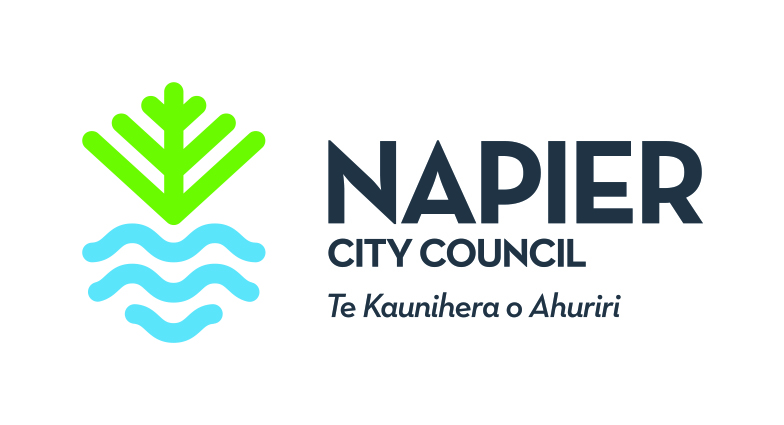 2018 applications open 3 September and close 21 SeptemberPlease Note: Projects must be completed by 30 April 2019.Please read the together information sheet before you complete this form.About Your GroupMain Contact People (Please provide two contacts)About Your Project1. Project Name2. Project description - What is it you want to do?3. How does your project support the funding priorities? (refer to Together guidelines)4. Why is your project needed?5. Community Benefits6. It is expected that members of your group and others will contribute to the project, please tell us who will work with you on this project?7. Project dates8. BudgetList all the costs for the project proposed. Include costs that your group or others are funding (this may be a ‘share’ of a cost item). List the costs that you are seeking funding from Napier City Council FIRST.9. Funding RequestTotal Funding Amount requested	GST – see information sheet	$ATTACHMENTS REQUIREDPre-printed bank deposit slip, or bank account print out with the number on itAny information to support your projectGroup NamePhysical AddressPostal Address (if different from above)GST Number (if applicable)First Contact PersonFirst Contact PersonFirst Contact PersonFirst Contact PersonNamePositionPositionDaytime PhoneMobileEmail AddressSecond Contact PersonSecond Contact PersonSecond Contact PersonSecond Contact PersonNamePositionDaytime PhoneMobileEmail AddressWho will benefit?How will they benefit?NamesWhat contribution will theymake? E.g. volunteer time (hours), donation, equipment etc.)How much is their contribution(hours / $$)Start dateFinish dateCost ItemAmountWho will fund?TOTAL Project Amount